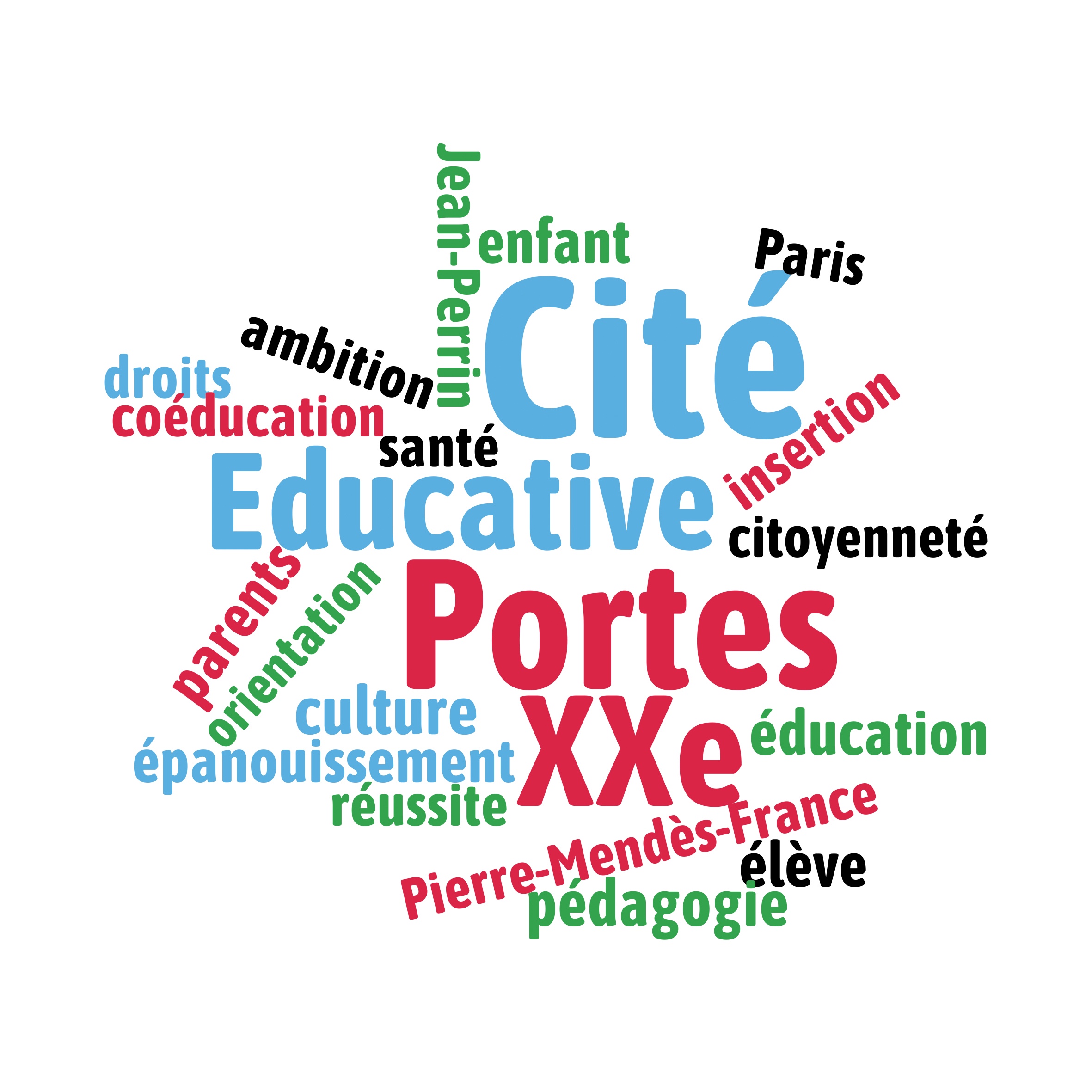 Fiche action CE 20 AAP 2023-2024Volet cadrage du projetFiche action CE 20 AAP 2023-2024Volet cadrage du projetInsérer votre logo ici (si existant):Insérer votre logo ici (si existant):Nom de l’association/porteur du projet : Nom de l’association/porteur du projet : Fiche action CE 20 AAP 2023-2024Volet cadrage du projetFiche action CE 20 AAP 2023-2024Volet cadrage du projetInsérer votre logo ici (si existant):Insérer votre logo ici (si existant):Nom de l’association/porteur du projet : Nom de l’association/porteur du projet : Intitulé de l’action: Intitulé de l’action: Intitulé de l’action: Intitulé de l’action: Coordonnées du responsable de l’actionCoordonnées du responsable de l’actionNomIntitulé de l’action: Intitulé de l’action: Intitulé de l’action: Intitulé de l’action: Coordonnées du responsable de l’actionCoordonnées du responsable de l’actionPrénomIntitulé de l’action: Intitulé de l’action: Intitulé de l’action: Intitulé de l’action: Coordonnées du responsable de l’actionCoordonnées du responsable de l’actionTéléphoneIntitulé de l’action: Intitulé de l’action: Intitulé de l’action: Intitulé de l’action: Coordonnées du responsable de l’actionCoordonnées du responsable de l’actionMailCadre de l’action (sélectionner en gras votre choix)Cadre de l’action (sélectionner en gras votre choix)Cadre de l’action (sélectionner en gras votre choix)Cadre de l’action (sélectionner en gras votre choix)Objectifs du projetObjectifs du projetObjectifs du projetObjectifs du projetAxe national des cités éducativesAxe national des cités éducativesAxe national des cités éducativesConforter le rôle de l’écolePromouvoir la continuité éducativeOuvrir le champ des possiblesSous-axe prioritaire de la cité éducative des portes du 20èmeSous-axe prioritaire de la cité éducative des portes du 20èmeSous-axe prioritaire de la cité éducative des portes du 20èmeÉpanouissement, engagement et ouverturePrévention et promotion de la santéContinuité éducative et parentalitéThématique Thématique Thématique Descriptif du projetDescriptif du projetDescriptif du projetDescriptif du projetPublic viséPublic viséPublic visé0-3 ans3-6 ans6-12ans12-16ans16-25ansParentsProfessionnelsTemps cibléTemps cibléTemps cibléScolairePériscolaireExtrascolaireNombre de bénéficiaires de l’actionNombre de bénéficiaires de l’actionNombre de bénéficiaires de l’actionPartenaire(s) identifié(s)(collaboration / co-construction de l’action avec une structure culturelle, scientifique, sportive…)Partenaire(s) identifié(s)(collaboration / co-construction de l’action avec une structure culturelle, scientifique, sportive…)Partenaire(s) identifié(s)(collaboration / co-construction de l’action avec une structure culturelle, scientifique, sportive…)Partenaire(s) identifié(s)(collaboration / co-construction de l’action avec une structure culturelle, scientifique, sportive…)Partenaire(s) identifié(s)(collaboration / co-construction de l’action avec une structure culturelle, scientifique, sportive…)Partenaire(s) identifié(s)(collaboration / co-construction de l’action avec une structure culturelle, scientifique, sportive…)Partenaire(s) identifié(s)(collaboration / co-construction de l’action avec une structure culturelle, scientifique, sportive…)Partenaire(s) identifié(s)(collaboration / co-construction de l’action avec une structure culturelle, scientifique, sportive…)Partenaire(s) identifié(s)(collaboration / co-construction de l’action avec une structure culturelle, scientifique, sportive…)Moyens de communication envisagés pour favoriser la visibilité de l’action (supports, publications…)Moyens de communication envisagés pour favoriser la visibilité de l’action (supports, publications…)Moyens de communication envisagés pour favoriser la visibilité de l’action (supports, publications…)Moyens de communication envisagés pour favoriser la visibilité de l’action (supports, publications…)Indicateurs de réussite du projetIndicateurs de réussite du projetIndicateurs de réussite du projetIndicateurs de réussite du projet112233445566Fiche action CE 20 AAP 2023-2024Volet déploiement de l’action envisagéeFiche action CE 20 AAP 2023-2024Volet déploiement de l’action envisagéeFiche action CE 20 AAP 2023-2024Volet déploiement de l’action envisagéeFiche action CE 20 AAP 2023-2024Volet déploiement de l’action envisagéeNom de l’association/porteur du projet : Nom de l’association/porteur du projet : Fiche action CE 20 AAP 2023-2024Volet déploiement de l’action envisagéeFiche action CE 20 AAP 2023-2024Volet déploiement de l’action envisagéeFiche action CE 20 AAP 2023-2024Volet déploiement de l’action envisagéeFiche action CE 20 AAP 2023-2024Volet déploiement de l’action envisagéeNom de l’association/porteur du projet : Nom de l’association/porteur du projet : Écoles, collèges, centre sociaux ou autres structures partenaires où l'action serait mise en place. (Distinguer en gras, si c’est le cas, les établissements/structures avec lesquels le contact aurait déjà été établi concernant la mise en place éventuelle de l’action à la rentrée 23/24)Écoles, collèges, centre sociaux ou autres structures partenaires où l'action serait mise en place. (Distinguer en gras, si c’est le cas, les établissements/structures avec lesquels le contact aurait déjà été établi concernant la mise en place éventuelle de l’action à la rentrée 23/24)Écoles, collèges, centre sociaux ou autres structures partenaires où l'action serait mise en place. (Distinguer en gras, si c’est le cas, les établissements/structures avec lesquels le contact aurait déjà été établi concernant la mise en place éventuelle de l’action à la rentrée 23/24)Écoles, collèges, centre sociaux ou autres structures partenaires où l'action serait mise en place. (Distinguer en gras, si c’est le cas, les établissements/structures avec lesquels le contact aurait déjà été établi concernant la mise en place éventuelle de l’action à la rentrée 23/24)Écoles, collèges, centre sociaux ou autres structures partenaires où l'action serait mise en place. (Distinguer en gras, si c’est le cas, les établissements/structures avec lesquels le contact aurait déjà été établi concernant la mise en place éventuelle de l’action à la rentrée 23/24)Écoles, collèges, centre sociaux ou autres structures partenaires où l'action serait mise en place. (Distinguer en gras, si c’est le cas, les établissements/structures avec lesquels le contact aurait déjà été établi concernant la mise en place éventuelle de l’action à la rentrée 23/24)Écoles, collèges, centre sociaux ou autres structures partenaires où l'action serait mise en place. (Distinguer en gras, si c’est le cas, les établissements/structures avec lesquels le contact aurait déjà été établi concernant la mise en place éventuelle de l’action à la rentrée 23/24)Écoles, collèges, centre sociaux ou autres structures partenaires où l'action serait mise en place. (Distinguer en gras, si c’est le cas, les établissements/structures avec lesquels le contact aurait déjà été établi concernant la mise en place éventuelle de l’action à la rentrée 23/24)1142153164175186197208219221023112412251326Date de début de l’actionDate de début de l’actionDate de finde l’actionDuréede l’actionNombres d’interventions envisagéesNombres d’interventions envisagéesNombres d’interventions envisagéesNombres d’heures d’interventions envisagéesGrandes étapes du projetGrandes étapes du projetGrandes étapes du projetGrandes étapes du projetCalendrier prévisionnelCalendrier prévisionnelCalendrier prévisionnelCalendrier prévisionnel1—>ex: septembreex: septembreex: septembre2—>3—>4—>5—>6—>Restitution envisagée à la fin de l’action (visibilité de l’action, rayonnement de la C.E, temps évènementiel…)Restitution envisagée à la fin de l’action (visibilité de l’action, rayonnement de la C.E, temps évènementiel…)Restitution envisagée à la fin de l’action (visibilité de l’action, rayonnement de la C.E, temps évènementiel…)Restitution envisagée à la fin de l’action (visibilité de l’action, rayonnement de la C.E, temps évènementiel…)Restitution envisagée à la fin de l’action (visibilité de l’action, rayonnement de la C.E, temps évènementiel…)Restitution envisagée à la fin de l’action (visibilité de l’action, rayonnement de la C.E, temps évènementiel…)Restitution envisagée à la fin de l’action (visibilité de l’action, rayonnement de la C.E, temps évènementiel…)Restitution envisagée à la fin de l’action (visibilité de l’action, rayonnement de la C.E, temps évènementiel…)Capacités de déploiement de l’action par le porteur de projetCapacités de déploiement de l’action par le porteur de projetCapacités de déploiement de l’action par le porteur de projetCapacités de déploiement de l’action par le porteur de projetCapacités de déploiement de l’action par le porteur de projetCapacités de déploiement de l’action par le porteur de projetCapacités de déploiement de l’action par le porteur de projetCapacités de déploiement de l’action par le porteur de projetCapacités du porteur pour un déploiement plus large : indiquez si vous disposez des ressources, des compétences et des moyens nécessaires pour étendre l'action à plus grande échelle sur le territoire de la cité éducative.Capacités du porteur pour un déploiement plus large : indiquez si vous disposez des ressources, des compétences et des moyens nécessaires pour étendre l'action à plus grande échelle sur le territoire de la cité éducative.Capacités du porteur pour un déploiement plus large : indiquez si vous disposez des ressources, des compétences et des moyens nécessaires pour étendre l'action à plus grande échelle sur le territoire de la cité éducative.Capacités du porteur pour un déploiement plus large : indiquez si vous disposez des ressources, des compétences et des moyens nécessaires pour étendre l'action à plus grande échelle sur le territoire de la cité éducative.Capacités du porteur pour un déploiement plus large : indiquez si vous disposez des ressources, des compétences et des moyens nécessaires pour étendre l'action à plus grande échelle sur le territoire de la cité éducative.Capacités du porteur pour un déploiement plus large : indiquez si vous disposez des ressources, des compétences et des moyens nécessaires pour étendre l'action à plus grande échelle sur le territoire de la cité éducative.Capacités du porteur pour un déploiement plus large : indiquez si vous disposez des ressources, des compétences et des moyens nécessaires pour étendre l'action à plus grande échelle sur le territoire de la cité éducative.Capacités du porteur pour un déploiement plus large : indiquez si vous disposez des ressources, des compétences et des moyens nécessaires pour étendre l'action à plus grande échelle sur le territoire de la cité éducative.Fiche action CE 20 AAP 2023-2024Volet budgetFiche action CE 20 AAP 2023-2024Volet budgetFiche action CE 20 AAP 2023-2024Volet budgetFiche action CE 20 AAP 2023-2024Volet budgetFiche action CE 20 AAP 2023-2024Volet budgetNom de l’association/porteur du projet : Nom de l’association/porteur du projet : Fiche action CE 20 AAP 2023-2024Volet budgetFiche action CE 20 AAP 2023-2024Volet budgetFiche action CE 20 AAP 2023-2024Volet budgetFiche action CE 20 AAP 2023-2024Volet budgetFiche action CE 20 AAP 2023-2024Volet budgetNom de l’association/porteur du projet : Nom de l’association/porteur du projet : Budget prévisionnel global de l’actionBudget prévisionnel global de l’actionBudget prévisionnel global de l’actionBudget prévisionnel global de l’actionBudget prévisionnel global de l’action….€….€….€Budget prévisionnel détailléBudget prévisionnel détailléBudget prévisionnel détailléBudget prévisionnel détailléBudget prévisionnel détailléBudget prévisionnel détailléBudget prévisionnel détailléBudget prévisionnel détailléDépensesDépensesDépensesDépensesDépensesRecettesRecettesRecettesIntituléIntituléMontantQuantitéMontant totalIntituléIntituléMontantFonds propres de l’associationFonds propres de l’associationFinancement demandé à la cité éducativeFinancement demandé à la cité éducativeAutre financement État (ANCT, préfecture)Autre financement État (ANCT, préfecture)Financement Ville de ParisFinancement Ville de ParisCo-financement (à préciser)Co-financement (à préciser)Subvention (à préciser)Subvention (à préciser)TOTALTOTALTOTALTOTALTOTALRemarques sur le budgetRemarques sur le budgetRemarques sur le budgetRemarques sur le budgetRemarques sur le budgetRemarques sur le budgetRemarques sur le budgetRemarques sur le budgetLe détail du budget par poste de dépense est indispensable car il permettra à la cité éducative d’évaluer en fonction de son enveloppe la possibilité d’ajuster l’action proposée ou d’évaluer le coût pour déployer plus largement votre action (au regard de vos capacités de fonctionnement également).Le détail du budget par poste de dépense est indispensable car il permettra à la cité éducative d’évaluer en fonction de son enveloppe la possibilité d’ajuster l’action proposée ou d’évaluer le coût pour déployer plus largement votre action (au regard de vos capacités de fonctionnement également).Le détail du budget par poste de dépense est indispensable car il permettra à la cité éducative d’évaluer en fonction de son enveloppe la possibilité d’ajuster l’action proposée ou d’évaluer le coût pour déployer plus largement votre action (au regard de vos capacités de fonctionnement également).Le détail du budget par poste de dépense est indispensable car il permettra à la cité éducative d’évaluer en fonction de son enveloppe la possibilité d’ajuster l’action proposée ou d’évaluer le coût pour déployer plus largement votre action (au regard de vos capacités de fonctionnement également).Le détail du budget par poste de dépense est indispensable car il permettra à la cité éducative d’évaluer en fonction de son enveloppe la possibilité d’ajuster l’action proposée ou d’évaluer le coût pour déployer plus largement votre action (au regard de vos capacités de fonctionnement également).Le détail du budget par poste de dépense est indispensable car il permettra à la cité éducative d’évaluer en fonction de son enveloppe la possibilité d’ajuster l’action proposée ou d’évaluer le coût pour déployer plus largement votre action (au regard de vos capacités de fonctionnement également).Le détail du budget par poste de dépense est indispensable car il permettra à la cité éducative d’évaluer en fonction de son enveloppe la possibilité d’ajuster l’action proposée ou d’évaluer le coût pour déployer plus largement votre action (au regard de vos capacités de fonctionnement également).Le détail du budget par poste de dépense est indispensable car il permettra à la cité éducative d’évaluer en fonction de son enveloppe la possibilité d’ajuster l’action proposée ou d’évaluer le coût pour déployer plus largement votre action (au regard de vos capacités de fonctionnement également).